О назначении исполняющего обязанности контрактного управляющегоВ соответствии со статьей 38 Федерального закона от 5 апреля 2013 года № 44-ФЗ «О контрактной системе в сфере закупок товаров, работ, услуг для обеспечения государственных и муниципальных нужд». 	1. Назначить начальника отдела по бухгалтерскому учету и финансам, главного бухгалтера администрации Старонижестеблиевского сельского поселения Красноармейского района Коваленко Татьяну Алексеевну исполняющим обязанности контрактного управляющего.	2. Распоряжение администрации Старонижестеблиевского сельского поселения Красноармейского района от 19 декабря 2017 года № 87-р «О назначении контрактного управляющего», считать утратившим силу.	3. Контроль за выполнением настоящего постановления оставляю за собой.4. Распоряжение вступает в силу со дня его подписания.ГлаваСтаронижестеблиевского сельского поселения Красноармейского района						             В.В. Новак2ЛИСТ СОГЛАСОВАНИЯк проекту распоряжения администрации Старонижестеблиевского сельского поселения Красноармейского района от ________________№_____ «О назначении исполняющего обязанности контрактного управляющего»Проект подготовлен и внесен: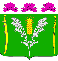 АДМИНИСТРАЦИЯСТАРОНИЖЕСТЕБЛИЕВСКОГО СЕЛЬСКОГО ПОСЕЛЕНИЯ КРАСНОАРМЕЙСКОГО РАЙОНАРАСПОРЯЖЕНИЕАДМИНИСТРАЦИЯСТАРОНИЖЕСТЕБЛИЕВСКОГО СЕЛЬСКОГО ПОСЕЛЕНИЯ КРАСНОАРМЕЙСКОГО РАЙОНАРАСПОРЯЖЕНИЕАДМИНИСТРАЦИЯСТАРОНИЖЕСТЕБЛИЕВСКОГО СЕЛЬСКОГО ПОСЕЛЕНИЯ КРАСНОАРМЕЙСКОГО РАЙОНАРАСПОРЯЖЕНИЕ«__10___»___06___2019 г.№ ____30-р___станица Старонижестеблиевскаястаница Старонижестеблиевскаястаница СтаронижестеблиевскаяНачальником отдела по бухгалтерскому учету и финансамглавный бухгалтер администрации Старонижестеблиевскогосельского поселенияКрасноармейского районаТ.А. КоваленкоПроект согласован:Начальник общего отдела администрацииСтаронижестеблиевского сельского поселенияКрасноармейского района Н.В. СупрунГлавный специалист по социально-экономическим вопросам администрации  Старонижестеблиевского сельского поселенияКрасноармейского района                                                         И.В. Шутка